Puzzle                                                     Name______________________   Due Date________________  Per____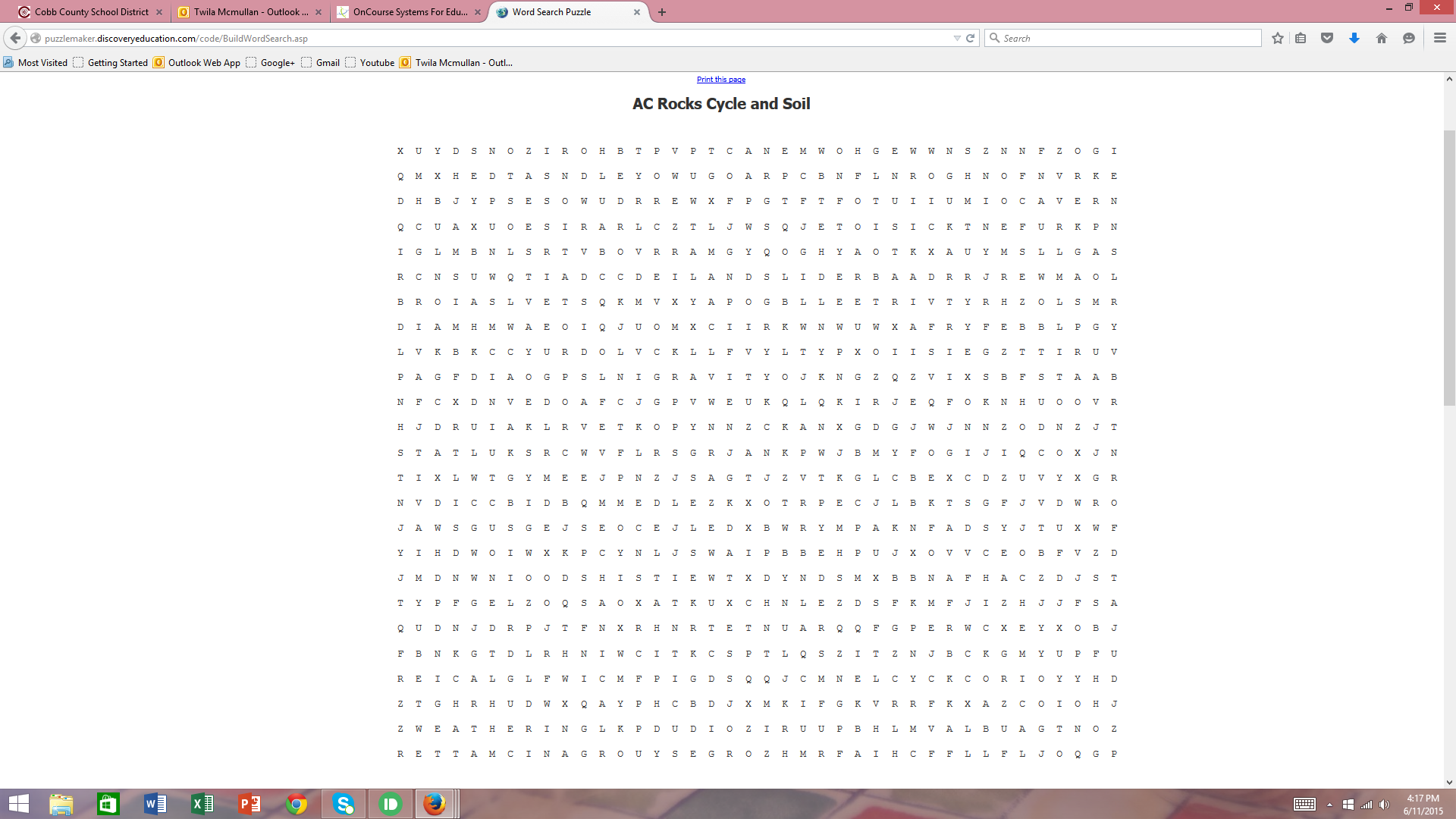 ABRASIONACID RAINALLUVIAL FANBEDROCKCAVERNCHEMICALCLAYCONSERVATIONCOVER CROPCROP ROTATIONDELTADEPOSITIONDUST BOWLEROSIONGLACIERGRAVITYHORIZONSHUMUSICE WEDGINGLANDSLIDELEACHINGLOAMMECHANICALNOTILLORGANIC MATTEROXIDATIONROCK CYCLERUNOFFSANDSANDBARSILTSOILSUBSOILTERRACINGTOPSOILWEATHERING